СОВЕТ  ДЕПУТАТОВДОБРИНСКОГО МУНИЦИПАЛЬНОГО РАЙОНАЛипецкой области50-я сессия VI-го созываРЕШЕНИЕ30.07.2020г.                                    п.Добринка	                                     №350-рсО принимаемых мерах по профилактике наркомании и противодействию незаконному обороту наркотиков на территории Добринского муниципального района Анализируя информацию заместителя главы администрации Добринского муниципального района о принимаемых мерах по профилактике наркомании и противодействию незаконному обороту наркотиков на территории Добринского муниципального района, Совет депутатов Добринского муниципального района отмечает, что в рамках организации работы первичной профилактики наркомании на территории района проведена работа по обеспечении активных профилактических мероприятий антинаркотической направленности в средствах массовой информации путем регулярной публикации материалов, направленных на профилактику наркомании и ориентирование населения на здоровый образ жизни.На территории района приняты все меры профилактического, воспитательного и правоохранительного характера. Скоординированы усилия органов местного самоуправления, правоохранительных органов Добринского района на противодействие незаконному обороту наркотиков, на снижение уровня наркотизации населения.На основании вышеизложенного, учитывая решение постоянной комиссии по делам семьи, детства и молодежи, Совет депутатов Добринского муниципального районаРЕШИЛ:1.Принять к сведению информацию о принимаемых мерах по профилактике наркомании и противодействию незаконному обороту наркотиков на территории Добринского муниципального района (прилагается).2.Рекомендовать администрации Добринского муниципального района   совместно с ОМВД России по Добринскому району принять меры по предупреждению и пресечению незаконной торговли алкогольной продукцией на остановках общественного транспорта, на территориях, прилегающих к образовательным учреждениям, в организациях культуры;3. Рекомендовать ОМВД России по Добринскому району:3.1. Принимать дальнейшие возможные меры по пресечению оборота новых потенциально опасных психоактивных веществ, имеющее воздействие на организм человека. При этом особое внимание уделять вопросам противодействия явной и скрытой рекламе и пропаганде наркотиков.3.1. Более активно использовать возможности административной практики, как одного из эффективных механизмов профилактики наркомании и связанных с ней правонарушений. 3.2. Продолжить практику проведения профилактических мероприятий по местам массового досуга молодежи с целью выявления лиц, потребляющих наркотические средства и психотропные вещества.4. Рекомендовать органам местного самоуправления совместно с участковыми уполномоченными полиции на подведомственных территориях:- продолжить работу по выявлению и уничтожению дикорастущих наркосодержащих растений.-проводить постоянную разъяснительную работу с населением, проживающим на территории сельского поселения и руководителями сельхозпредприятий, с целью недопущения произрастания наркосодержащих растений на приусадебных участках, сельхозугодиях и пастбищах.5.Рекомендовать директорам образовательных учреждений                                      и дополнительного образования  в пределах компетенции принять действенные меры к обеспечению максимального охвата различными формами досуга и занятости несовершеннолетних.Председатель Совета депутатовДобринского муниципального района 		            	М.Б.Денисов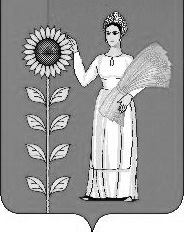 